訪問看護利用申込書利用内容依頼内容医療機関居宅介護支援事業所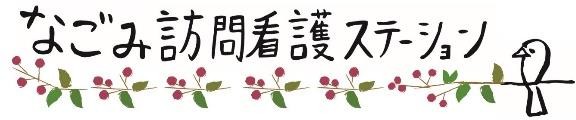 申込日年月日受付者フリガナフリガナフリガナ性別生年月日生年月日生年月日生年月日生年月日年齢利用者氏名利用者氏名利用者氏名男・女明昭大令年月日歳電話番号－－住所〒－携帯番号－－住所〒－フリガナフリガナフリガナ住所〒－緊急連絡先緊急連絡先緊急連絡先住所〒－電話番号－－特記事項特記事項特記事項特記事項特記事項特記事項特記事項携帯番号－－主病名難病有・無主な症状難病有・無要介護度区分□要支援１□要支援２要支援２□要介護１□要介護２要介護２□要介護３要介護３□要介護４□要介護５要介護度区分申請中（申請日年月日）介護保険負担割合１割・２割保険情報□介護保険□医療保険医療保険医療保険□生活保護生活保護□自立支援自立支援自立支援事業所番号電話番号FAXEmail136149005303-6383-318903-5942-4177nagomi.zaitaku@gmail.com